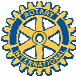 Rotary InternationalMEMBERSHIP APPLICATION FORMProposal for Membership in the Rotary Club of Bethel MaineName: Home Address: Home Telephone:   Business/Employer Name: Position Title or Description: Business Address:Business Telephone:	Fax: Email: Date of Birth: Partners Name:Proposed Classification: Previous Rotary Club: I hereby certify that if accepted to Membership of the Rotary Club of Bethel, ME, that I as a Rotarian, will exemplify the Object of Rotary in all my daily contacts and will abide by the constitutional documents of Rotary International and the Rotary Club of Bethel, Me.  I agree to pay an admission fee and dues in accordance with bylaws of the Club.  Signature: 	Date: 	  Proposed Member Nominated by:	 Board Approval on: